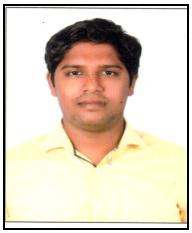 VINOTHEmail: vinoth-394666@gulfjobseeker.com  HVAC MECHANICAL ENGINEEROBJECTIVE :To seek challenging position as HVAC Site Engineer, where my skills are best utilized so as to achieve the company objectives and enhance my career prospect.I am an enthusiastic and dedicated professional with zeal to perform and excel in any working environment. A proactive individual with a logical approach to challenges willing to work dedicatedly to the goals and objectives of the organizationCAREER SUMMARY :DUCTABLE AND CASSETTE PROJECTS.SOFTWARE SKILLS:AutoCADVRF Design Tool Chiller Pipe Sizer Duct SizerHeat load Calculation - HAPMS Excel, Word and power point.EDUCATIONAL BACKGROUND:B.E (Mech) from PMR Engineering College, Anna University, Chennai. (63%)Diploma in Refrigeration and AC from AMK Polytechnic College, Chennai. (71 %) SSLC from Kalashetra matric Higher Secondary School, Chennai. (79 %)PROJECTS HEADED AND EXECUTED:JEEP SHOWROOM - 62 Tr Ductable - OMR Perungudi SPR Constructions Pvt. ltd.- 500 hp VRF – PeramburHANS FORD – 44 Tr Ductable and 38 HP VRF – Ayyapanthangal. NIIT – 48 HP VRF- NungambakkamMOHIB SHOES RESIDENCE, FACTORY – 80 HP VRF - AmburAIRCEL LIMITED – 40 Tr Ductable - Spencer plaza and virugambakkam KSHEMA POWER – 64 Hp VRF - EkkatuthangalMETRO SHOES – 30 Hp VRF - PorurAssociated Brands: MITSUBISHI – CARRIER – MIDEA- HITACHIDUTIES AND RESPONSIBILITIES:Capable of handling the team and execution of the project as per expectation and proper safety.Selection of HVAC equipment based on site condition and client requirement. Preparation of mechanical engineering calculations in support of systems design&apt design drawings.Get approved HVAC Shop Drawings, MEP – Coordination Drawings, Work method statement and Project specification from project Engineer.Preparation of Bill of Quantity of Materials for the Project as per approved drawing. Reviewing procurement documents to ensure that quality requirement have beencorrectly translated  into purchase requisitions and design documents.Ensure sufficient hand tools, power tools, ladder and scaffolding are available for installation and co ordinate with other discipline and ensure site clearance is available to start the HVAC Activities.Arrange the sufficient manpower such as Supervisor, foreman, Duct fitter, pipe fitter, Assistant duct and pipe fitter etc.Reviewing drawing and monitoring the installation and erection of Chiller, VRF Piping, IDU and ODU positioning, AHU’s, Duct’s, VCD, FD, Valves etc as per approved drawing.Giving guidance for pipe routing and supervision of duct fabrication.Ensuring that all HVAC site activities are conducted under controlled conditions as per shop Drawings, method statements, and specification and work plan.Ensuring safe work environments control the use of material and avoid damages and waste, Request material, tools and equipment needed for the projects.Preparing relevant documents to conduct inspection for completed installation activities and raise RFI to QC – Inspector ( To ensure that any activity offered forinspection has an attachment of IFC drawing, method statement(if required), Inspection & Test plan (ITP) followed by check listCarry out all planned site inspections as per the intervention points marked in the relevant drawing and standard.Preparing the relevant documents to Conduct Testing inspection such as Duct light testing for Ducts and Hydro test for above ground and Underground chilled water piping’s systemsActive involvement in weekly meetings with the Project management & QC supervisor and manager to resolve the sute related issues.ACHIEVEMENT :Played major role in the project department to achieve the set target by Ace Metro Enterprises from the year of 2017 - 2019. And also visited the Mitsubishi Electric Pvt. Ltd. Thailand, factory.PERSONAL DETAILS:I hereby declare that the above written particulars are true to the best of knowledge and belief.Date:Yours faithfully,Place: Chennai(VINOTH)2014 – 2016Project Engineer                                      CHENNAI.2016 – 2018Asst. Manager - Projects.                                       CHENNAI.2018 – 2019Manager - Projects.                                       CHENNAI.MAJOR ROLL–  Pre sales, Designing and Execution of CHILLER FITOUT, VRF, AHU,–  Pre sales, Designing and Execution of CHILLER FITOUT, VRF, AHU,Date of Birth:12.08.1993Nationality:IndianMarital Status:SingleLanguages Known:English, Tamil (Reading, Writing and Speak) andHindiDECLARATION: